Western Australia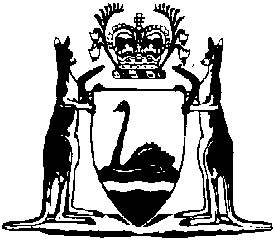 Education and Care Services National Law (Transitional) Regulations 2012Compare between:[01 Aug 2012, 00-a0-03] and [01 Oct 2018, 00-b0-00]Western AustraliaEducation and Care Services National Law (WA) Act 2012Education and Care Services National Law (Transitional) Regulations 20121.	Citation		These regulations are the Education and Care Services National Law (Transitional) Regulations 2012 1.2.	Commencement		These regulations come into operation as follows —	(a)	regulations 1 and 2 — on the day on which these regulations are published in the Gazette;	(b)	the rest of the regulations — on the day on which the Education and Care Services National Law (WA) Act 2012 section 3 comes into operation.3.	Education and Care Services National Law () applies with specific modifications	(1)	These regulations prescribe modifications to the Education and Care Services National Law ().	(2)	The provisions of the Education and Care Services National Law () for which modifications are prescribed apply to, and in relation to, all matters to which the Education and Care Services National Law () applies, as if so modified.4.	Section 306 modified		In section 306(9) delete “30 June 2012,” and insert:		31 January 2013,5.	Section 307 modified		In section 307(9) delete “30 June 2012,” and insert:		31 January 2013,6.	Section 309 modified		In section 309:	(a)	delete “1 January 2012 —” and insert:		1 August 2012 — 	(b)	in paragraph (a) delete “30 June 2012,” and insert:		31 January 2013,	(c)	in paragraph (b) delete “30 June 2012,” and insert:		31 January 2013,7.	Section 310 modified		In section 310(2):	(a)	delete “1 January 2012 —” and insert:		1 August 2012 — 	(b)	in paragraph (a) delete “31 March 2012,” and insert:		1 November 2012,	(c)	in paragraph (b) delete “31 March 2012,” and insert:		1 November 2012,8.	Section 315 modified		In section 315(2) delete “30 June 2012,” and insert:		31 January 2013,Notes1	This is a compilation of the Education and Care Services National Law (Transitional) Regulations 2012.  The following table contains information about those regulations. Compilation tableCitationGazettalCommencementEducation and Care Services National Law (Transitional) Regulations 201225 Jul 2012 p. 3413-15r. 1 and 2: 25 Jul 2012 (see r. 2(a));
Regulations other than r. 1 and 2: 1 Aug 2012 (see r. 2(b) and Gazette 25 Jul 2012 p. 3411)